First Name of Application CV No 1643970Whatsapp Mobile: +971504753686 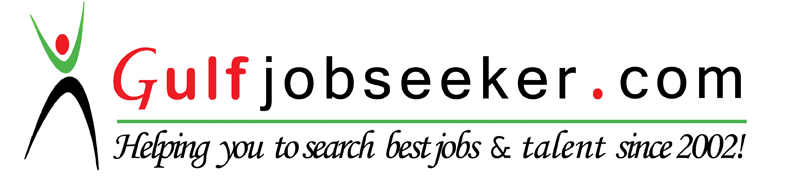 To get contact details of this candidate Purchase our CV Database Access on this link.http://www.gulfjobseeker.com/employer/services/buycvdatabase.phpPERSONAL SUMMARYAn optimist, detail oriented and flexible person, that is professional in appearance as well as communication. I have a long history of providing customer satisfaction through personalized-relationship driven service. I am a people person, therefore there is no problem maintaining a friendly and positive attitude whilst assisting customer in their needs. I have the ability to accept responsibility and handle confidential information safely. Currently I am looking for a suitable position in a company that has the willingness to recruit talented people who have a track record of achievements.CAREER HISTORYBranch CashierJune 1, 2014 – June 1,2016Employer’s name – Brands for LessDuties;Greet customersCheck the condition of the items that the customer is buyingAccept cash and card paymentsAccepts return  items and issue credit notesInform customers about return and exchange policyProvide Customer satisfactionKnowledgeable in all selling productsCross sell other store productsAnswer phone calls Head TellerMarch 2012 – May 2014Asia United BankDuties;Balance the balance sheetProcess wire transfers such as rtgs, pddts and telegraphic transferIn charge of cash supplies of tellers, vault and atm machineBalance petty cash for month endIn charge of bills paymentsIn charge of bills purchasePDC WarehousingNew Accounts OfficerJan 2011-Feb 2012Asia United BankDuties;Open new accountsOpen payroll accountsIn charge of rolling, pre terminating or liquidating time depositsUpdating signature cardsUpdating documents pertaining to new accounts opened and existing onesAnswer phone queriesCross sell other bank productsSending Thank  you lettersTellerNov. 2009-Jan 2011Asia United BankDuties:Accept cash and cheque depositsFund transferProcess foreign exchangeProcess Manager’s check, gift cheques and demand draftsCash withdrawalCheck encashmentVerify signature vs signature specimen cardKEY SKILLS AND COMPETENCIESBankingfamiliar with all bank products and servicesmaintaining confidentiality when handling customer requests and transationability to create rapport with customersCustomer Service and Satisfactionlistening attentively to customer complaints and addressing to such mattersact as a professional in any given situationalways put a smile in every customer before and after transactionPersonalability to work quickly and effectivelyexcellent verbal and written communication in Englishbasic Arabic wordsflexible, industrious, team player and can work well with others	 ACADEMIC QUALIFICATION                                                                                          Polytechnic University of the PhilippinesSta. Mesa, ManilaBachelor in Business Administration Major in Management2005 - 2009PERSONAL INFORMATIONAge					:	27 years oldSex					:	FemaleDate of Birth				:	November 02, 1988	Civil Status				:	Single	Nationality				:	Filipino	Language/Dialect Spoken		:	English/Tagalog